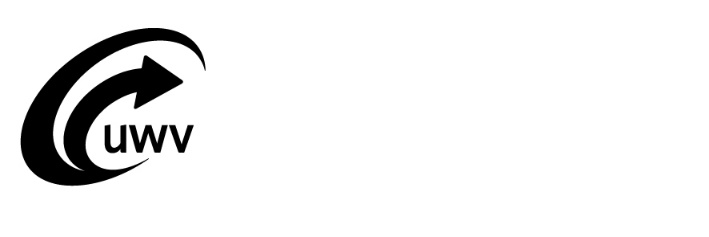 Eindevaluatie Eindevaluatie Eindevaluatie Eindevaluatie Eindevaluatie Eindevaluatie Eindevaluatie Eindevaluatie Eindevaluatie Eindevaluatie Eindevaluatie Eindevaluatie Eindevaluatie Eindevaluatie Eindevaluatie Eindevaluatie Waarom dit formulier?Om te kunnen beoordelen of uw werknemer een WIA-uitkering kan krijgen, hebben wij informatie van u nodig. U geeft die informatie door met deze Eindevaluatie, die u samen met uw werknemer invult. Geef uw werknemer een kopie van de Eindevaluatie. Meer informatie over de EindevaluatieU leest meer informatie over de Eindevaluatie op uwv.nl/
re-integratie. Heeft uw werknemer een Ziektewet-uitkering? 
Kijk dan op uwv.nl/re-integratieZW.Opsturen: lever online aanNadat uw werknemer een WIA-uitkering heeft aangevraagd, 
levert u dit formulier samen met de andere documenten van 
het re-integratieverslag online bij ons aan. U doet dit op uwv.nl/RIVuploaden. U heeft daarvoor een account op het werkgeversportaal UWV 
nodig. Heeft u nog geen account? Vraag dit dan zo snel mogelijk 
aan op uwv.nl/werkgeversportaal.Waarom dit formulier?Om te kunnen beoordelen of uw werknemer een WIA-uitkering kan krijgen, hebben wij informatie van u nodig. U geeft die informatie door met deze Eindevaluatie, die u samen met uw werknemer invult. Geef uw werknemer een kopie van de Eindevaluatie. Meer informatie over de EindevaluatieU leest meer informatie over de Eindevaluatie op uwv.nl/
re-integratie. Heeft uw werknemer een Ziektewet-uitkering? 
Kijk dan op uwv.nl/re-integratieZW.Opsturen: lever online aanNadat uw werknemer een WIA-uitkering heeft aangevraagd, 
levert u dit formulier samen met de andere documenten van 
het re-integratieverslag online bij ons aan. U doet dit op uwv.nl/RIVuploaden. U heeft daarvoor een account op het werkgeversportaal UWV 
nodig. Heeft u nog geen account? Vraag dit dan zo snel mogelijk 
aan op uwv.nl/werkgeversportaal.Waarom dit formulier?Om te kunnen beoordelen of uw werknemer een WIA-uitkering kan krijgen, hebben wij informatie van u nodig. U geeft die informatie door met deze Eindevaluatie, die u samen met uw werknemer invult. Geef uw werknemer een kopie van de Eindevaluatie. Meer informatie over de EindevaluatieU leest meer informatie over de Eindevaluatie op uwv.nl/
re-integratie. Heeft uw werknemer een Ziektewet-uitkering? 
Kijk dan op uwv.nl/re-integratieZW.Opsturen: lever online aanNadat uw werknemer een WIA-uitkering heeft aangevraagd, 
levert u dit formulier samen met de andere documenten van 
het re-integratieverslag online bij ons aan. U doet dit op uwv.nl/RIVuploaden. U heeft daarvoor een account op het werkgeversportaal UWV 
nodig. Heeft u nog geen account? Vraag dit dan zo snel mogelijk 
aan op uwv.nl/werkgeversportaal.Waarom dit formulier?Om te kunnen beoordelen of uw werknemer een WIA-uitkering kan krijgen, hebben wij informatie van u nodig. U geeft die informatie door met deze Eindevaluatie, die u samen met uw werknemer invult. Geef uw werknemer een kopie van de Eindevaluatie. Meer informatie over de EindevaluatieU leest meer informatie over de Eindevaluatie op uwv.nl/
re-integratie. Heeft uw werknemer een Ziektewet-uitkering? 
Kijk dan op uwv.nl/re-integratieZW.Opsturen: lever online aanNadat uw werknemer een WIA-uitkering heeft aangevraagd, 
levert u dit formulier samen met de andere documenten van 
het re-integratieverslag online bij ons aan. U doet dit op uwv.nl/RIVuploaden. U heeft daarvoor een account op het werkgeversportaal UWV 
nodig. Heeft u nog geen account? Vraag dit dan zo snel mogelijk 
aan op uwv.nl/werkgeversportaal.Waarom dit formulier?Om te kunnen beoordelen of uw werknemer een WIA-uitkering kan krijgen, hebben wij informatie van u nodig. U geeft die informatie door met deze Eindevaluatie, die u samen met uw werknemer invult. Geef uw werknemer een kopie van de Eindevaluatie. Meer informatie over de EindevaluatieU leest meer informatie over de Eindevaluatie op uwv.nl/
re-integratie. Heeft uw werknemer een Ziektewet-uitkering? 
Kijk dan op uwv.nl/re-integratieZW.Opsturen: lever online aanNadat uw werknemer een WIA-uitkering heeft aangevraagd, 
levert u dit formulier samen met de andere documenten van 
het re-integratieverslag online bij ons aan. U doet dit op uwv.nl/RIVuploaden. U heeft daarvoor een account op het werkgeversportaal UWV 
nodig. Heeft u nog geen account? Vraag dit dan zo snel mogelijk 
aan op uwv.nl/werkgeversportaal.Waarom dit formulier?Om te kunnen beoordelen of uw werknemer een WIA-uitkering kan krijgen, hebben wij informatie van u nodig. U geeft die informatie door met deze Eindevaluatie, die u samen met uw werknemer invult. Geef uw werknemer een kopie van de Eindevaluatie. Meer informatie over de EindevaluatieU leest meer informatie over de Eindevaluatie op uwv.nl/
re-integratie. Heeft uw werknemer een Ziektewet-uitkering? 
Kijk dan op uwv.nl/re-integratieZW.Opsturen: lever online aanNadat uw werknemer een WIA-uitkering heeft aangevraagd, 
levert u dit formulier samen met de andere documenten van 
het re-integratieverslag online bij ons aan. U doet dit op uwv.nl/RIVuploaden. U heeft daarvoor een account op het werkgeversportaal UWV 
nodig. Heeft u nog geen account? Vraag dit dan zo snel mogelijk 
aan op uwv.nl/werkgeversportaal.Waarom dit formulier?Om te kunnen beoordelen of uw werknemer een WIA-uitkering kan krijgen, hebben wij informatie van u nodig. U geeft die informatie door met deze Eindevaluatie, die u samen met uw werknemer invult. Geef uw werknemer een kopie van de Eindevaluatie. Meer informatie over de EindevaluatieU leest meer informatie over de Eindevaluatie op uwv.nl/
re-integratie. Heeft uw werknemer een Ziektewet-uitkering? 
Kijk dan op uwv.nl/re-integratieZW.Opsturen: lever online aanNadat uw werknemer een WIA-uitkering heeft aangevraagd, 
levert u dit formulier samen met de andere documenten van 
het re-integratieverslag online bij ons aan. U doet dit op uwv.nl/RIVuploaden. U heeft daarvoor een account op het werkgeversportaal UWV 
nodig. Heeft u nog geen account? Vraag dit dan zo snel mogelijk 
aan op uwv.nl/werkgeversportaal.Waarom dit formulier?Om te kunnen beoordelen of uw werknemer een WIA-uitkering kan krijgen, hebben wij informatie van u nodig. U geeft die informatie door met deze Eindevaluatie, die u samen met uw werknemer invult. Geef uw werknemer een kopie van de Eindevaluatie. Meer informatie over de EindevaluatieU leest meer informatie over de Eindevaluatie op uwv.nl/
re-integratie. Heeft uw werknemer een Ziektewet-uitkering? 
Kijk dan op uwv.nl/re-integratieZW.Opsturen: lever online aanNadat uw werknemer een WIA-uitkering heeft aangevraagd, 
levert u dit formulier samen met de andere documenten van 
het re-integratieverslag online bij ons aan. U doet dit op uwv.nl/RIVuploaden. U heeft daarvoor een account op het werkgeversportaal UWV 
nodig. Heeft u nog geen account? Vraag dit dan zo snel mogelijk 
aan op uwv.nl/werkgeversportaal.Waarom dit formulier?Om te kunnen beoordelen of uw werknemer een WIA-uitkering kan krijgen, hebben wij informatie van u nodig. U geeft die informatie door met deze Eindevaluatie, die u samen met uw werknemer invult. Geef uw werknemer een kopie van de Eindevaluatie. Meer informatie over de EindevaluatieU leest meer informatie over de Eindevaluatie op uwv.nl/
re-integratie. Heeft uw werknemer een Ziektewet-uitkering? 
Kijk dan op uwv.nl/re-integratieZW.Opsturen: lever online aanNadat uw werknemer een WIA-uitkering heeft aangevraagd, 
levert u dit formulier samen met de andere documenten van 
het re-integratieverslag online bij ons aan. U doet dit op uwv.nl/RIVuploaden. U heeft daarvoor een account op het werkgeversportaal UWV 
nodig. Heeft u nog geen account? Vraag dit dan zo snel mogelijk 
aan op uwv.nl/werkgeversportaal.Waarom dit formulier?Om te kunnen beoordelen of uw werknemer een WIA-uitkering kan krijgen, hebben wij informatie van u nodig. U geeft die informatie door met deze Eindevaluatie, die u samen met uw werknemer invult. Geef uw werknemer een kopie van de Eindevaluatie. Meer informatie over de EindevaluatieU leest meer informatie over de Eindevaluatie op uwv.nl/
re-integratie. Heeft uw werknemer een Ziektewet-uitkering? 
Kijk dan op uwv.nl/re-integratieZW.Opsturen: lever online aanNadat uw werknemer een WIA-uitkering heeft aangevraagd, 
levert u dit formulier samen met de andere documenten van 
het re-integratieverslag online bij ons aan. U doet dit op uwv.nl/RIVuploaden. U heeft daarvoor een account op het werkgeversportaal UWV 
nodig. Heeft u nog geen account? Vraag dit dan zo snel mogelijk 
aan op uwv.nl/werkgeversportaal.Meer informatie voor werkgeversU vindt meer informatie op uwv.nl. U kunt ook contact opnemen met UWV Telefoon Werkgevers via 0900 - 92 95. Kijk voor de kosten van dit telefoonnummer op uwv.nl/bellen. Als u belt, houd dan uw loonheffingennummer en het burgerservicenummer van 
uw werknemer bij de hand. Wij kunnen u dan beter van dienst zijn. Meer informatie voor werknemers
U vindt meer informatie op uwv.nl. U kunt ook contact opnemen met UWV Telefoon Werknemers via 0900 - 92 94. Kijk voor de kosten van dit telefoonnummer op uwv.nl/bellen. Als u belt, houd dan uw burgerservicenummer bij de hand. 
Wij kunnen u dan beter van dienst zijn.

Meer informatie voor werkgeversU vindt meer informatie op uwv.nl. U kunt ook contact opnemen met UWV Telefoon Werkgevers via 0900 - 92 95. Kijk voor de kosten van dit telefoonnummer op uwv.nl/bellen. Als u belt, houd dan uw loonheffingennummer en het burgerservicenummer van 
uw werknemer bij de hand. Wij kunnen u dan beter van dienst zijn. Meer informatie voor werknemers
U vindt meer informatie op uwv.nl. U kunt ook contact opnemen met UWV Telefoon Werknemers via 0900 - 92 94. Kijk voor de kosten van dit telefoonnummer op uwv.nl/bellen. Als u belt, houd dan uw burgerservicenummer bij de hand. 
Wij kunnen u dan beter van dienst zijn.

Meer informatie voor werkgeversU vindt meer informatie op uwv.nl. U kunt ook contact opnemen met UWV Telefoon Werkgevers via 0900 - 92 95. Kijk voor de kosten van dit telefoonnummer op uwv.nl/bellen. Als u belt, houd dan uw loonheffingennummer en het burgerservicenummer van 
uw werknemer bij de hand. Wij kunnen u dan beter van dienst zijn. Meer informatie voor werknemers
U vindt meer informatie op uwv.nl. U kunt ook contact opnemen met UWV Telefoon Werknemers via 0900 - 92 94. Kijk voor de kosten van dit telefoonnummer op uwv.nl/bellen. Als u belt, houd dan uw burgerservicenummer bij de hand. 
Wij kunnen u dan beter van dienst zijn.

Meer informatie voor werkgeversU vindt meer informatie op uwv.nl. U kunt ook contact opnemen met UWV Telefoon Werkgevers via 0900 - 92 95. Kijk voor de kosten van dit telefoonnummer op uwv.nl/bellen. Als u belt, houd dan uw loonheffingennummer en het burgerservicenummer van 
uw werknemer bij de hand. Wij kunnen u dan beter van dienst zijn. Meer informatie voor werknemers
U vindt meer informatie op uwv.nl. U kunt ook contact opnemen met UWV Telefoon Werknemers via 0900 - 92 94. Kijk voor de kosten van dit telefoonnummer op uwv.nl/bellen. Als u belt, houd dan uw burgerservicenummer bij de hand. 
Wij kunnen u dan beter van dienst zijn.

Meer informatie voor werkgeversU vindt meer informatie op uwv.nl. U kunt ook contact opnemen met UWV Telefoon Werkgevers via 0900 - 92 95. Kijk voor de kosten van dit telefoonnummer op uwv.nl/bellen. Als u belt, houd dan uw loonheffingennummer en het burgerservicenummer van 
uw werknemer bij de hand. Wij kunnen u dan beter van dienst zijn. Meer informatie voor werknemers
U vindt meer informatie op uwv.nl. U kunt ook contact opnemen met UWV Telefoon Werknemers via 0900 - 92 94. Kijk voor de kosten van dit telefoonnummer op uwv.nl/bellen. Als u belt, houd dan uw burgerservicenummer bij de hand. 
Wij kunnen u dan beter van dienst zijn.

Meer informatie voor werkgeversU vindt meer informatie op uwv.nl. U kunt ook contact opnemen met UWV Telefoon Werkgevers via 0900 - 92 95. Kijk voor de kosten van dit telefoonnummer op uwv.nl/bellen. Als u belt, houd dan uw loonheffingennummer en het burgerservicenummer van 
uw werknemer bij de hand. Wij kunnen u dan beter van dienst zijn. Meer informatie voor werknemers
U vindt meer informatie op uwv.nl. U kunt ook contact opnemen met UWV Telefoon Werknemers via 0900 - 92 94. Kijk voor de kosten van dit telefoonnummer op uwv.nl/bellen. Als u belt, houd dan uw burgerservicenummer bij de hand. 
Wij kunnen u dan beter van dienst zijn.

Meer informatie voor werkgeversU vindt meer informatie op uwv.nl. U kunt ook contact opnemen met UWV Telefoon Werkgevers via 0900 - 92 95. Kijk voor de kosten van dit telefoonnummer op uwv.nl/bellen. Als u belt, houd dan uw loonheffingennummer en het burgerservicenummer van 
uw werknemer bij de hand. Wij kunnen u dan beter van dienst zijn. Meer informatie voor werknemers
U vindt meer informatie op uwv.nl. U kunt ook contact opnemen met UWV Telefoon Werknemers via 0900 - 92 94. Kijk voor de kosten van dit telefoonnummer op uwv.nl/bellen. Als u belt, houd dan uw burgerservicenummer bij de hand. 
Wij kunnen u dan beter van dienst zijn.

Meer informatie voor werkgeversU vindt meer informatie op uwv.nl. U kunt ook contact opnemen met UWV Telefoon Werkgevers via 0900 - 92 95. Kijk voor de kosten van dit telefoonnummer op uwv.nl/bellen. Als u belt, houd dan uw loonheffingennummer en het burgerservicenummer van 
uw werknemer bij de hand. Wij kunnen u dan beter van dienst zijn. Meer informatie voor werknemers
U vindt meer informatie op uwv.nl. U kunt ook contact opnemen met UWV Telefoon Werknemers via 0900 - 92 94. Kijk voor de kosten van dit telefoonnummer op uwv.nl/bellen. Als u belt, houd dan uw burgerservicenummer bij de hand. 
Wij kunnen u dan beter van dienst zijn.

1WerknemerWerknemerWerknemerWerknemerWerknemerWerknemerWerknemerWerknemerWerknemerWerknemerWerknemerWerknemerWerknemerWerknemerWerknemerWerknemerGebruikt de werknemer de achternaam van de partner? Vul dan ook de geboortenaam in.Gebruikt de werknemer de achternaam van de partner? Vul dan ook de geboortenaam in.Gebruikt de werknemer de achternaam van de partner? Vul dan ook de geboortenaam in.Gebruikt de werknemer de achternaam van de partner? Vul dan ook de geboortenaam in.Gebruikt de werknemer de achternaam van de partner? Vul dan ook de geboortenaam in.Gebruikt de werknemer de achternaam van de partner? Vul dan ook de geboortenaam in.Gebruikt de werknemer de achternaam van de partner? Vul dan ook de geboortenaam in.Gebruikt de werknemer de achternaam van de partner? Vul dan ook de geboortenaam in.Gebruikt de werknemer de achternaam van de partner? Vul dan ook de geboortenaam in.Gebruikt de werknemer de achternaam van de partner? Vul dan ook de geboortenaam in.Gebruikt de werknemer de achternaam van de partner? Vul dan ook de geboortenaam in.Gebruikt de werknemer de achternaam van de partner? Vul dan ook de geboortenaam in.Gebruikt de werknemer de achternaam van de partner? Vul dan ook de geboortenaam in.Gebruikt de werknemer de achternaam van de partner? Vul dan ook de geboortenaam in.Gebruikt de werknemer de achternaam van de partner? Vul dan ook de geboortenaam in.Gebruikt de werknemer de achternaam van de partner? Vul dan ook de geboortenaam in.1.1Voorletters en achternaam Voorletters en achternaam 1.2PostcodePostcode1.3GeboortedatumGeboortedatum1.4BurgerservicenummerBurgerservicenummer1.5Telefoonnummer Telefoonnummer 1.6E-mailadres E-mailadres 2Werkgever/casemanagerWerkgever/casemanagerWerkgever/casemanagerWerkgever/casemanagerWerkgever/casemanagerWerkgever/casemanagerWerkgever/casemanagerWerkgever/casemanagerWerkgever/casemanagerWerkgever/casemanagerWerkgever/casemanagerWerkgever/casemanagerWerkgever/casemanagerWerkgever/casemanagerWerkgever/casemanagerWerkgever/casemanager2.1BedrijfsnaamBedrijfsnaam2.2Naam contactpersoonNaam contactpersoon2.3Functie contactpersoonFunctie contactpersoon2.4PostcodePostcode2.5Telefoonnummer contactpersoonTelefoonnummer contactpersoon2.6E-mailadres contactpersoonE-mailadres contactpersoon3Arbodienst/bedrijfsartsArbodienst/bedrijfsartsArbodienst/bedrijfsartsArbodienst/bedrijfsartsArbodienst/bedrijfsartsArbodienst/bedrijfsartsArbodienst/bedrijfsartsArbodienst/bedrijfsartsArbodienst/bedrijfsartsArbodienst/bedrijfsartsArbodienst/bedrijfsartsArbodienst/bedrijfsartsArbodienst/bedrijfsartsArbodienst/bedrijfsartsArbodienst/bedrijfsartsArbodienst/bedrijfsarts3.1Naam arbodienstNaam arbodienst3.2Naam bedrijfsartsNaam bedrijfsarts3.3Telefoonnummer bedrijfsartsTelefoonnummer bedrijfsarts3.4E-mailadres bedrijfsartsE-mailadres bedrijfsarts4Stand van zaken werkhervattingStand van zaken werkhervattingStand van zaken werkhervattingStand van zaken werkhervattingStand van zaken werkhervattingStand van zaken werkhervattingStand van zaken werkhervattingStand van zaken werkhervattingStand van zaken werkhervattingStand van zaken werkhervattingStand van zaken werkhervattingStand van zaken werkhervattingStand van zaken werkhervattingStand van zaken werkhervattingStand van zaken werkhervattingStand van zaken werkhervatting4.1Stand van zakenStand van zakenKruis aan welke situatie van toepassing is. U kunt meerdere mogelijkheden aankruisen. Kijk ook op de volgende pagina.Kruis aan welke situatie van toepassing is. U kunt meerdere mogelijkheden aankruisen. Kijk ook op de volgende pagina.Kruis aan welke situatie van toepassing is. U kunt meerdere mogelijkheden aankruisen. Kijk ook op de volgende pagina.Kruis aan welke situatie van toepassing is. U kunt meerdere mogelijkheden aankruisen. Kijk ook op de volgende pagina.Kruis aan welke situatie van toepassing is. U kunt meerdere mogelijkheden aankruisen. Kijk ook op de volgende pagina.Kruis aan welke situatie van toepassing is. U kunt meerdere mogelijkheden aankruisen. Kijk ook op de volgende pagina.Kruis aan welke situatie van toepassing is. U kunt meerdere mogelijkheden aankruisen. Kijk ook op de volgende pagina.Kruis aan welke situatie van toepassing is. U kunt meerdere mogelijkheden aankruisen. Kijk ook op de volgende pagina.Kruis aan welke situatie van toepassing is. U kunt meerdere mogelijkheden aankruisen. Kijk ook op de volgende pagina.Kruis aan welke situatie van toepassing is. U kunt meerdere mogelijkheden aankruisen. Kijk ook op de volgende pagina.Kruis aan welke situatie van toepassing is. U kunt meerdere mogelijkheden aankruisen. Kijk ook op de volgende pagina.Kruis aan welke situatie van toepassing is. U kunt meerdere mogelijkheden aankruisen. Kijk ook op de volgende pagina.Kruis aan welke situatie van toepassing is. U kunt meerdere mogelijkheden aankruisen. Kijk ook op de volgende pagina.Kruis aan welke situatie van toepassing is. U kunt meerdere mogelijkheden aankruisen. Kijk ook op de volgende pagina.Kruis aan welke situatie van toepassing is. U kunt meerdere mogelijkheden aankruisen. Kijk ook op de volgende pagina.Kruis aan welke situatie van toepassing is. U kunt meerdere mogelijkheden aankruisen. Kijk ook op de volgende pagina.De werknemer doet zijn eigen werkDe werknemer doet zijn eigen werkDe werknemer doet zijn eigen werkDe werknemer doet zijn eigen werkDe werknemer doet zijn eigen werkDe werknemer doet zijn eigen werkDe werknemer doet zijn eigen werkDe werknemer doet zijn eigen werkDe werknemer doet zijn eigen werkDe werknemer doet zijn eigen werkDe werknemer doet zijn eigen werkDe werknemer doet zijn eigen werkDe werknemer doet zijn eigen werkDe werknemer doet zijn eigen werkDe werknemer doet zijn eigen werkUren per weekUren per weekUren per weekUren per weekSindsSindsDe werknemer doet eigen werk met aanpassingenDe werknemer doet eigen werk met aanpassingenDe werknemer doet eigen werk met aanpassingenDe werknemer doet eigen werk met aanpassingenDe werknemer doet eigen werk met aanpassingenDe werknemer doet eigen werk met aanpassingenDe werknemer doet eigen werk met aanpassingenDe werknemer doet eigen werk met aanpassingenDe werknemer doet eigen werk met aanpassingenDe werknemer doet eigen werk met aanpassingenDe werknemer doet eigen werk met aanpassingenDe werknemer doet eigen werk met aanpassingenDe werknemer doet eigen werk met aanpassingenDe werknemer doet eigen werk met aanpassingenDe werknemer doet eigen werk met aanpassingenUren per weekUren per weekUren per weekUren per weekSindsSindsGeef hieronder aan welke aanpassingen er zijn.Geef hieronder aan welke aanpassingen er zijn.Geef hieronder aan welke aanpassingen er zijn.Geef hieronder aan welke aanpassingen er zijn.Geef hieronder aan welke aanpassingen er zijn.Geef hieronder aan welke aanpassingen er zijn.Geef hieronder aan welke aanpassingen er zijn.Geef hieronder aan welke aanpassingen er zijn.Geef hieronder aan welke aanpassingen er zijn.Geef hieronder aan welke aanpassingen er zijn.Geef hieronder aan welke aanpassingen er zijn.Geef hieronder aan welke aanpassingen er zijn.Geef hieronder aan welke aanpassingen er zijn.Geef hieronder aan welke aanpassingen er zijn.Geef hieronder aan welke aanpassingen er zijn.De werknemer doet ander werkDe werknemer doet ander werkDe werknemer doet ander werkDe werknemer doet ander werkDe werknemer doet ander werkDe werknemer doet ander werkDe werknemer doet ander werkDe werknemer doet ander werkDe werknemer doet ander werkDe werknemer doet ander werkDe werknemer doet ander werkDe werknemer doet ander werkDe werknemer doet ander werkDe werknemer doet ander werkDe werknemer doet ander werkUren per weekUren per weekUren per weekUren per weekSindsSindsFunctieFunctieFunctieFunctieDe werknemer werkt bij een andere werkgeverDe werknemer werkt bij een andere werkgeverDe werknemer werkt bij een andere werkgeverDe werknemer werkt bij een andere werkgeverDe werknemer werkt bij een andere werkgeverDe werknemer werkt bij een andere werkgeverDe werknemer werkt bij een andere werkgeverDe werknemer werkt bij een andere werkgeverDe werknemer werkt bij een andere werkgeverDe werknemer werkt bij een andere werkgeverDe werknemer werkt bij een andere werkgeverDe werknemer werkt bij een andere werkgeverDe werknemer werkt bij een andere werkgeverDe werknemer werkt bij een andere werkgeverDe werknemer werkt bij een andere werkgeverNaam werkgeverNaam werkgeverNaam werkgeverNaam werkgeverAdresAdresAdresAdresPostcode en plaatsPostcode en plaatsPostcode en plaatsPostcode en plaatsUren per weekUren per weekUren per weekUren per weekSindsSindsFunctieFunctieFunctieFunctieDe werknemer werkt nu niet, maar kan in de toekomst wel werkenDe werknemer werkt nu niet, maar kan in de toekomst wel werkenDe werknemer werkt nu niet, maar kan in de toekomst wel werkenDe werknemer werkt nu niet, maar kan in de toekomst wel werkenDe werknemer werkt nu niet, maar kan in de toekomst wel werkenDe werknemer werkt nu niet, maar kan in de toekomst wel werkenDe werknemer werkt nu niet, maar kan in de toekomst wel werkenDe werknemer werkt nu niet, maar kan in de toekomst wel werkenDe werknemer werkt nu niet, maar kan in de toekomst wel werkenDe werknemer werkt nu niet, maar kan in de toekomst wel werkenDe werknemer werkt nu niet, maar kan in de toekomst wel werkenDe werknemer werkt nu niet, maar kan in de toekomst wel werkenDe werknemer werkt nu niet, maar kan in de toekomst wel werkenDe werknemer werkt nu niet, maar kan in de toekomst wel werkenDe werknemer werkt nu niet, maar kan in de toekomst wel werkenGeef hieronder aan waarom de werknemer nog niet werkt.Geef hieronder aan waarom de werknemer nog niet werkt.Geef hieronder aan waarom de werknemer nog niet werkt.Geef hieronder aan waarom de werknemer nog niet werkt.Geef hieronder aan waarom de werknemer nog niet werkt.Geef hieronder aan waarom de werknemer nog niet werkt.Geef hieronder aan waarom de werknemer nog niet werkt.Geef hieronder aan waarom de werknemer nog niet werkt.Geef hieronder aan waarom de werknemer nog niet werkt.Geef hieronder aan waarom de werknemer nog niet werkt.Geef hieronder aan waarom de werknemer nog niet werkt.Geef hieronder aan waarom de werknemer nog niet werkt.Geef hieronder aan waarom de werknemer nog niet werkt.Geef hieronder aan waarom de werknemer nog niet werkt.Geef hieronder aan waarom de werknemer nog niet werkt.De werknemer kan niet werken en is niet belastbaar voor werk.De werknemer kan niet werken en is niet belastbaar voor werk.De werknemer kan niet werken en is niet belastbaar voor werk.De werknemer kan niet werken en is niet belastbaar voor werk.De werknemer kan niet werken en is niet belastbaar voor werk.De werknemer kan niet werken en is niet belastbaar voor werk.De werknemer kan niet werken en is niet belastbaar voor werk.De werknemer kan niet werken en is niet belastbaar voor werk.De werknemer kan niet werken en is niet belastbaar voor werk.De werknemer kan niet werken en is niet belastbaar voor werk.De werknemer kan niet werken en is niet belastbaar voor werk.De werknemer kan niet werken en is niet belastbaar voor werk.De werknemer kan niet werken en is niet belastbaar voor werk.De werknemer kan niet werken en is niet belastbaar voor werk.De werknemer kan niet werken en is niet belastbaar voor werk.4.2Is het dienstverband van de werknemer geëindigd?Is het dienstverband van de werknemer geëindigd? Nee Ja Nee Ja Nee Ja Nee Ja Nee Ja Nee Ja Nee Ja Nee Ja Nee Ja Nee Ja Nee Ja Nee Ja Nee Ja Nee Ja Nee Ja Nee Ja4.3Is de einddatum van het dienstverband bekend?Is de einddatum van het dienstverband bekend?Bijvoorbeeld bij een tijdelijk contract.Bijvoorbeeld bij een tijdelijk contract.Bijvoorbeeld bij een tijdelijk contract.Bijvoorbeeld bij een tijdelijk contract.Bijvoorbeeld bij een tijdelijk contract.Bijvoorbeeld bij een tijdelijk contract.Bijvoorbeeld bij een tijdelijk contract.Bijvoorbeeld bij een tijdelijk contract.Bijvoorbeeld bij een tijdelijk contract.Bijvoorbeeld bij een tijdelijk contract.Bijvoorbeeld bij een tijdelijk contract.Bijvoorbeeld bij een tijdelijk contract.Bijvoorbeeld bij een tijdelijk contract.Bijvoorbeeld bij een tijdelijk contract.Bijvoorbeeld bij een tijdelijk contract.Bijvoorbeeld bij een tijdelijk contract.4.3Is de einddatum van het dienstverband bekend?Is de einddatum van het dienstverband bekend? Nee Nee Nee Nee Nee Nee Nee Nee Nee Nee Nee Nee Nee Nee Nee Nee4.3Is de einddatum van het dienstverband bekend?Is de einddatum van het dienstverband bekend? JaDatum JaDatum JaDatum JaDatum4.4Zijn er nog mogelijkheden in 
spoor 1?Zijn er nog mogelijkheden in 
spoor 1? JaGeef hieronder aan welke mogelijkheden er nog zijn. JaGeef hieronder aan welke mogelijkheden er nog zijn. JaGeef hieronder aan welke mogelijkheden er nog zijn. JaGeef hieronder aan welke mogelijkheden er nog zijn. JaGeef hieronder aan welke mogelijkheden er nog zijn. JaGeef hieronder aan welke mogelijkheden er nog zijn. JaGeef hieronder aan welke mogelijkheden er nog zijn. JaGeef hieronder aan welke mogelijkheden er nog zijn. JaGeef hieronder aan welke mogelijkheden er nog zijn. JaGeef hieronder aan welke mogelijkheden er nog zijn. JaGeef hieronder aan welke mogelijkheden er nog zijn. JaGeef hieronder aan welke mogelijkheden er nog zijn. JaGeef hieronder aan welke mogelijkheden er nog zijn. JaGeef hieronder aan welke mogelijkheden er nog zijn. JaGeef hieronder aan welke mogelijkheden er nog zijn. JaGeef hieronder aan welke mogelijkheden er nog zijn.4.4Zijn er nog mogelijkheden in 
spoor 1?Zijn er nog mogelijkheden in 
spoor 1?4.4Zijn er nog mogelijkheden in 
spoor 1?Zijn er nog mogelijkheden in 
spoor 1?4.4Zijn er nog mogelijkheden in 
spoor 1?Zijn er nog mogelijkheden in 
spoor 1? NeeReden NeeReden NeeReden NeeReden4.5Is spoor 2 van de re-integratie ingezet?Is spoor 2 van de re-integratie ingezet? JaDatum JaDatum JaDatum JaDatum4.5Is spoor 2 van de re-integratie ingezet?Is spoor 2 van de re-integratie ingezet?4.5Is spoor 2 van de re-integratie ingezet?Is spoor 2 van de re-integratie ingezet? NeeReden NeeReden NeeReden NeeReden5Verantwoording van de activiteitenVerantwoording van de activiteitenVerantwoording van de activiteitenVerantwoording van de activiteitenVerantwoording van de activiteitenVerantwoording van de activiteitenVerantwoording van de activiteitenVerantwoording van de activiteitenVerantwoording van de activiteitenVerantwoording van de activiteitenVerantwoording van de activiteitenVerantwoording van de activiteitenVerantwoording van de activiteitenVerantwoording van de activiteitenVerantwoording van de activiteitenVerantwoording van de activiteiten5.1Zijn de afgesproken re-integratieactiviteiten volgens plan uitgevoerd?Zijn de afgesproken re-integratieactiviteiten volgens plan uitgevoerd? Ja Ja Ja Ja Ja Ja Ja Ja Ja Ja Ja Ja Ja Ja Ja Ja5.1Zijn de afgesproken re-integratieactiviteiten volgens plan uitgevoerd?Zijn de afgesproken re-integratieactiviteiten volgens plan uitgevoerd? Nee NeeOmschrijf hieronder waarom niet. En of de arbeidsverhouding en eventuele meningsverschillen tussen u en uw werknemer daarbij een rol heeft gespeeld.Omschrijf hieronder waarom niet. En of de arbeidsverhouding en eventuele meningsverschillen tussen u en uw werknemer daarbij een rol heeft gespeeld.Omschrijf hieronder waarom niet. En of de arbeidsverhouding en eventuele meningsverschillen tussen u en uw werknemer daarbij een rol heeft gespeeld.Omschrijf hieronder waarom niet. En of de arbeidsverhouding en eventuele meningsverschillen tussen u en uw werknemer daarbij een rol heeft gespeeld.Omschrijf hieronder waarom niet. En of de arbeidsverhouding en eventuele meningsverschillen tussen u en uw werknemer daarbij een rol heeft gespeeld.Omschrijf hieronder waarom niet. En of de arbeidsverhouding en eventuele meningsverschillen tussen u en uw werknemer daarbij een rol heeft gespeeld.Omschrijf hieronder waarom niet. En of de arbeidsverhouding en eventuele meningsverschillen tussen u en uw werknemer daarbij een rol heeft gespeeld.Omschrijf hieronder waarom niet. En of de arbeidsverhouding en eventuele meningsverschillen tussen u en uw werknemer daarbij een rol heeft gespeeld.Omschrijf hieronder waarom niet. En of de arbeidsverhouding en eventuele meningsverschillen tussen u en uw werknemer daarbij een rol heeft gespeeld.Omschrijf hieronder waarom niet. En of de arbeidsverhouding en eventuele meningsverschillen tussen u en uw werknemer daarbij een rol heeft gespeeld.Omschrijf hieronder waarom niet. En of de arbeidsverhouding en eventuele meningsverschillen tussen u en uw werknemer daarbij een rol heeft gespeeld.Omschrijf hieronder waarom niet. En of de arbeidsverhouding en eventuele meningsverschillen tussen u en uw werknemer daarbij een rol heeft gespeeld.Omschrijf hieronder waarom niet. En of de arbeidsverhouding en eventuele meningsverschillen tussen u en uw werknemer daarbij een rol heeft gespeeld.Omschrijf hieronder waarom niet. En of de arbeidsverhouding en eventuele meningsverschillen tussen u en uw werknemer daarbij een rol heeft gespeeld.5.1Zijn de afgesproken re-integratieactiviteiten volgens plan uitgevoerd?Zijn de afgesproken re-integratieactiviteiten volgens plan uitgevoerd?5.1Zijn de afgesproken re-integratieactiviteiten volgens plan uitgevoerd?Zijn de afgesproken re-integratieactiviteiten volgens plan uitgevoerd?5.2Wordt het loon tijdelijk niet betaald?Wordt het loon tijdelijk niet betaald? JaReden JaReden JaReden5.2Wordt het loon tijdelijk niet betaald?Wordt het loon tijdelijk niet betaald?5.2Wordt het loon tijdelijk niet betaald?Wordt het loon tijdelijk niet betaald? Nee Nee Nee Nee Nee Nee Nee Nee Nee Nee Nee Nee Nee Nee Nee Nee6RIV-documentenRIV-documentenRIV-documentenRIV-documentenRIV-documentenRIV-documentenRIV-documentenRIV-documentenRIV-documentenRIV-documentenRIV-documentenRIV-documentenRIV-documentenRIV-documentenRIV-documentenRIV-documenten6.1Heeft de werkgever kopieën van de RIV-documenten aan de werknemer gegeven?Heeft de werkgever kopieën van de RIV-documenten aan de werknemer gegeven? Ja Nee Ja Nee Ja Nee Ja Nee Ja Nee Ja Nee Ja Nee Ja Nee Ja Nee Ja Nee Ja Nee Ja Nee Ja Nee Ja Nee Ja Nee Ja Nee6.2Heeft uw werknemer akkoord gegeven op het insturen van de RIV-documenten door de werkgever?Heeft uw werknemer akkoord gegeven op het insturen van de RIV-documenten door de werkgever? Ja  NeeHet formulier Medische informatie moet de werknemer altijd zelf aanleveren. Ja  NeeHet formulier Medische informatie moet de werknemer altijd zelf aanleveren. Ja  NeeHet formulier Medische informatie moet de werknemer altijd zelf aanleveren. Ja  NeeHet formulier Medische informatie moet de werknemer altijd zelf aanleveren. Ja  NeeHet formulier Medische informatie moet de werknemer altijd zelf aanleveren. Ja  NeeHet formulier Medische informatie moet de werknemer altijd zelf aanleveren. Ja  NeeHet formulier Medische informatie moet de werknemer altijd zelf aanleveren. Ja  NeeHet formulier Medische informatie moet de werknemer altijd zelf aanleveren. Ja  NeeHet formulier Medische informatie moet de werknemer altijd zelf aanleveren. Ja  NeeHet formulier Medische informatie moet de werknemer altijd zelf aanleveren. Ja  NeeHet formulier Medische informatie moet de werknemer altijd zelf aanleveren. Ja  NeeHet formulier Medische informatie moet de werknemer altijd zelf aanleveren. Ja  NeeHet formulier Medische informatie moet de werknemer altijd zelf aanleveren. Ja  NeeHet formulier Medische informatie moet de werknemer altijd zelf aanleveren. Ja  NeeHet formulier Medische informatie moet de werknemer altijd zelf aanleveren. Ja  NeeHet formulier Medische informatie moet de werknemer altijd zelf aanleveren.6.3Als de werkgever de RIV-documenten aanlevert, welke documenten stuurt u dan mee?Als de werkgever de RIV-documenten aanlevert, welke documenten stuurt u dan mee? Plan van aanpak (Eerstejaars)evaluatie Eindevaluatie Probleemanalyse Bijstelling(en) probleemanalyse Actueel oordeel Plan van aanpak (Eerstejaars)evaluatie Eindevaluatie Probleemanalyse Bijstelling(en) probleemanalyse Actueel oordeel Plan van aanpak (Eerstejaars)evaluatie Eindevaluatie Probleemanalyse Bijstelling(en) probleemanalyse Actueel oordeel Plan van aanpak (Eerstejaars)evaluatie Eindevaluatie Probleemanalyse Bijstelling(en) probleemanalyse Actueel oordeel Plan van aanpak (Eerstejaars)evaluatie Eindevaluatie Probleemanalyse Bijstelling(en) probleemanalyse Actueel oordeel Plan van aanpak (Eerstejaars)evaluatie Eindevaluatie Probleemanalyse Bijstelling(en) probleemanalyse Actueel oordeel Plan van aanpak (Eerstejaars)evaluatie Eindevaluatie Probleemanalyse Bijstelling(en) probleemanalyse Actueel oordeel Plan van aanpak (Eerstejaars)evaluatie Eindevaluatie Probleemanalyse Bijstelling(en) probleemanalyse Actueel oordeel Plan van aanpak (Eerstejaars)evaluatie Eindevaluatie Probleemanalyse Bijstelling(en) probleemanalyse Actueel oordeel Plan van aanpak (Eerstejaars)evaluatie Eindevaluatie Probleemanalyse Bijstelling(en) probleemanalyse Actueel oordeel Plan van aanpak (Eerstejaars)evaluatie Eindevaluatie Probleemanalyse Bijstelling(en) probleemanalyse Actueel oordeel Plan van aanpak (Eerstejaars)evaluatie Eindevaluatie Probleemanalyse Bijstelling(en) probleemanalyse Actueel oordeel Plan van aanpak (Eerstejaars)evaluatie Eindevaluatie Probleemanalyse Bijstelling(en) probleemanalyse Actueel oordeel Plan van aanpak (Eerstejaars)evaluatie Eindevaluatie Probleemanalyse Bijstelling(en) probleemanalyse Actueel oordeel Plan van aanpak (Eerstejaars)evaluatie Eindevaluatie Probleemanalyse Bijstelling(en) probleemanalyse Actueel oordeel Plan van aanpak (Eerstejaars)evaluatie Eindevaluatie Probleemanalyse Bijstelling(en) probleemanalyse Actueel oordeel6.3Als de werkgever de RIV-documenten aanlevert, welke documenten stuurt u dan mee?Als de werkgever de RIV-documenten aanlevert, welke documenten stuurt u dan mee? BijlagenGeef aan welke BijlagenGeef aan welke BijlagenGeef aan welke BijlagenGeef aan welke BijlagenGeef aan welke BijlagenGeef aan welke BijlagenGeef aan welkeBijvoorbeeld een arbeidsdeskundige rapportageBijvoorbeeld een arbeidsdeskundige rapportageBijvoorbeeld een arbeidsdeskundige rapportageBijvoorbeeld een arbeidsdeskundige rapportageBijvoorbeeld een arbeidsdeskundige rapportageBijvoorbeeld een arbeidsdeskundige rapportageBijvoorbeeld een arbeidsdeskundige rapportageBijvoorbeeld een arbeidsdeskundige rapportageBijvoorbeeld een arbeidsdeskundige rapportage6.3Als de werkgever de RIV-documenten aanlevert, welke documenten stuurt u dan mee?Als de werkgever de RIV-documenten aanlevert, welke documenten stuurt u dan mee? BijlagenGeef aan welke BijlagenGeef aan welke BijlagenGeef aan welke BijlagenGeef aan welke BijlagenGeef aan welke BijlagenGeef aan welke BijlagenGeef aan welke7OndertekeningOndertekeningOndertekeningOndertekeningOndertekeningOndertekeningOndertekeningOndertekeningOndertekeningOndertekeningOndertekeningOndertekeningOndertekeningOndertekeningOndertekeningOndertekeningWerkgeverWerkgeverWerkgeverWerkgeverWerkgeverWerkgeverWerkgeverWerkgeverWerkgeverWerkgeverWerkgeverWerkgeverWerkgeverWerknemerWerknemerNaamNaamDatum Datum HandtekeningHandtekening